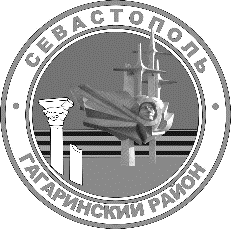 Г. СЕВАСТОПОЛЬПРОЕКТСОВЕТ ГАГАРИНСКОГО МУНИЦИПАЛЬНОГО ОКРУГА II СОЗЫВАР Е Ш Е Н И Е ВНЕОЧЕРЕДНАЯ СЕССИЯ«	»	2019 Г.	№ Г. СЕВАСТОПОЛЬО внесении изменений в решение Совета Гагаринского муниципального округа от 28 декабря 2018 г. № 145 «О бюджете внутригородского муниципального образования города СевастополяГагаринский муниципальный округ на 2019 год и на плановый период 2020 и 2021 годов»В соответствии с Бюджетным кодексом Российской  Федерации, статьей 19 Положения о бюджетном процессе во внутригородском муниципальном образовании города Севастополя Гагаринский муниципальный округ, утвержденным решением Совета Гагаринского муниципального округа от 23 ноября 2018 г. № 132 «Об утверждении Положения о бюджетном процессе во внутригородском муниципальном образовании города Севастополя Гагаринский муниципальный округ в новой редакции», Совет Гагаринского муниципального округаР Е Ш И Л:Внести в решение  Совета  Гагаринского  муниципального  округа от 28 декабря 2018 г. № 145 «О бюджете внутригородского муниципального образования города Севастополя Гагаринский муниципальный округ на 2019 год и на плановый период 2020 и 2021 годов» следующие изменения:В пункте 11 цифры «600,0» заменить цифрами «531,0».Приложения №№ 4, 5, 6, 7 к решению Совета Гагаринского муниципального округа от 28 декабря 2018 г. № 145 «О бюджете внутригородского муниципального образования города Севастополя Гагаринский муниципальный округ на 2019 год и на  плановый  период 2020  и  2021  годов»  изложить  в  новой  редакции  согласно  приложениям№№ 1, 2, 3, 4 к настоящему решению.Настоящее	решение	вступает	в	силу	со	дня	его	официального обнародования.Контроль исполнения настоящего решения оставляю за собой.Глава внутригородского муниципального образования, исполняющий полномочия председателя Совета,Глава местной администрации	А.Ю. ЯрусовПриложение № 1к решению Совета Гагаринского муниципального округа «О внесении изменений в решение Совета Гагаринского муниципального округа от 28 декабря 2018 г. № 145 «О бюджете внутригородского муниципального образования города Севастополя Гагаринскиймуниципальный округ на 2019 год и на плановый период 2020 и 2021 годов»от	№Приложение № 4к решению Совета Гагаринского муниципального округа «О бюджете внутригородского муниципального образования города Севастополя Гагаринскиймуниципальный округ на 2019 год и на плановый период 2020 и 2021 годов»от 28 декабря 2018 г. № 145РАСПРЕДЕЛЕНИЕ БЮДЖЕТНЫХ АССИГНОВАНИЙ ПО РАЗДЕЛАМ, ПОДРАЗДЕЛАМ, ЦЕЛЕВЫМ СТАТЬЯМ (МУНИЦИПАЛЬНЫМ ПРОГРАММАМ И НЕПРОГРАММНЫМ НАПРАВЛЕНИЯМ ДЕЯТЕЛЬНОСТИ), ГРУППАМ ВИДОВ РАСХОДОВ КЛАССИФИКАЦИИ РАСХОДОВ БЮДЖЕТА ВНУТРИГОРОДСКОГОМУНИЦИПАЛЬНОГО ОБРАЗОВАНИЯ ГОРОДА СЕВАСТОПОЛЯ ГАГАРИНСКИЙ  МУНИЦИПАЛЬНЫЙ ОКРУГна 2019 год(тыс.руб.)Глава внутригородского муниципального образования, исполняющий полномочия председателя Совета,Глава местной администрации	А.Ю. ЯрусовПриложение № 2к решению Совета Гагаринского муниципального округа «О внесении изменений в решение Совета Гагаринского муниципального округа от 28 декабря 2018 г. № 145 «О бюджете внутригородского муниципального образования города Севастополя Гагаринский муниципальный округ на 2019 год и на плановый период 2020 и 2021 годов»от	№Приложение № 5к решению Совета Гагаринского муниципального округа «О бюджете внутригородского муниципального образования города Севастополя Гагаринский муниципальный округ на 2019 год и на плановый период 2020 и 2021 годов» от 28 декабря 2018 г. № 145РАСПРЕДЕЛЕНИЕ БЮДЖЕТНЫХ АССИГНОВАНИЙ ПО РАЗДЕЛАМ, ПОДРАЗДЕЛАМ, ЦЕЛЕВЫМ СТАТЬЯМ (МУНИЦИПАЛЬНЫМ ПРОГРАММАМ И НЕПРОГРАММНЫМ НАПРАВЛЕНИЯМ ДЕЯТЕЛЬНОСТИ), ГРУППАМ ВИДОВ РАСХОДОВ  КЛАССИФИКАЦИИ  РАСХОДОВ  БЮДЖЕТА  ВНУТРИГОРОДСКОГОМУНИЦИПАЛЬНОГО  ОБРАЗОВАНИЯ  ГОРОДА  СЕВАСТОПОЛЯ ГАГАРИНСКИЙ МУНИЦИПАЛЬНЫЙ ОКРУГна плановый период 2020 и 2021 годов(тыс.руб.)Глава внутригородского муниципального образования, исполняющий полномочия председателя Совета,Глава местной администрации	А.Ю. ЯрусовПриложение № 3к решению Совета Гагаринского муниципального округа«О внесении изменений в решение Совета Гагаринского муниципального округа от 28 декабря 2018 г. № 145 «О бюджете внутригородского муниципального образования города Севастополя Гагаринский муниципальный округ на 2019 год и на плановый период 2020 и 2021 годов»от	№Приложение № 6к решению Совета Гагаринского муниципального округа«О бюджете внутригородского муниципального образования города Севастополя Гагаринский муниципальный округ на 2019 год и на плановый период 2020 и 2021 годов» от 28 декабря 2018 г. № 145ВЕДОМСТВЕННАЯ СТРУКТУРА РАСХОДОВБЮДЖЕТА ВНУТРИГОРОДСКОГО МУНИЦИПАЛЬНОГО ОБРАЗОВАНИЯ ГОРОДА СЕВАСТОПОЛЯ ГАГАРИНСКИЙ  МУНИЦИПАЛЬНЫЙ ОКРУГна 2019 год(тыс.руб.)Глава внутригородского муниципального образования, исполняющий полномочия председателя Совета,Глава местной администрации	А.Ю. ЯрусовПриложение № 4к решению Совета Гагаринского муниципального округа «О внесении изменений в решение Совета Гагаринского муниципального округа от 28 декабря 2018 г. № 145 «О бюджете внутригородского муниципального образования города Севастополя Гагаринский муниципальный округ на 2019 год и на плановый период 2020 и 2021 годов»от	№Приложение № 7к решению Совета Гагаринского муниципального округа«О бюджете внутригородского муниципального образования города Севастополя Гагаринский муниципальный округ на 2019 год и на плановый период 2020 и 2021 годов»от 28 декабря 2018 г. № 145ВЕДОМСТВЕННАЯ СТРУКТУРА РАСХОДОВБЮДЖЕТА ВНУТРИГОРОДСКОГО МУНИЦИПАЛЬНОГО ОБРАЗОВАНИЯ ГОРОДА СЕВАСТОПОЛЯ ГАГАРИНСКИЙ МУНИЦИПАЛЬНЫЙ ОКРУГна плановый период 2020 и 2021 годов(тыс.руб.)Глава внутригородского муниципального образования, исполняющий полномочия председателя Совета,Глава местной администрации	А.Ю. ЯрусовНаименованиеКод раздела, подразделаКод целевой статьиКод вида расходовСумма на 2019 годОбщегосударственные  вопросы010020 266.9Функционирование высшего должностного лица субъекта Российской Федерации и муниципального образования01021 333.7Непрограммные расходы внутригородского010270000000001001 333.7муниципального образования в сфере общегосударственных вопросов100Функционирование Главы внутригородского муниципального образования010271000000001001 333.7Обеспечение деятельности Главы внутригородского муниципального образования010271000Б71011001 333.7Расходы на выплаты персоналу в целях обеспечения выполнения функций100государственными (муниципальными) органами, казенными учреждениями, органами управления государственными внебюджетными010271000Б71011001 333.7фондами010271000Б71011001 333.7Функционирование законодательных (представительных) органов государственной власти и представительных органов муниципальных образований01032 001.2Непрограммные расходы внутригородскогомуниципального образования в сфере общегосударственных вопросов010370000000002 001.2Функционирование Совета Гагаринского муниципального округа010372000000002 001.2НаименованиеКод раздела, подразделаКод целевой статьиКод вида расходовСумма на 2019 годОбеспечение деятельности Совета Гагаринского муниципального округа010372000Б72011001 616.8(расходы на содержание муниципальных служащих и лиц, замещающих010372000Б72011001 616.8муниципальные должности)100Расходы на выплаты персоналу в целях обеспечения выполнения функций100государственными (муниципальными) органами, казенными учреждениями, органами управления государственными внебюджетными010372000Б72011001 159.8фондамиЗакупка товаров, работ и услуг для обеспечения государственных (муниципальных) нужд010372000Б7201200447.0Иные бюджетные ассигнования010372000Б720180010.0Обеспечение деятельности Совета Гагаринского муниципального округа(расходы на оплату труда технических работников и работников, осуществляющих обеспечение деятельности органов местного010372000Б7202384.4самоуправления)Расходы на выплаты персоналу в целях обеспечения выполнения функцийгосударственными (муниципальными) органами, казенными учреждениями, органами управления государственными внебюджетными010372000Б7202100384.4фондами010372000Б7202100384.4Функционирование Правительства Российской Федерации, высших исполнительных органов государственной власти субъектов Российской Федерации, местных администраций010415 660.3Муниципальная программа «Развитие благоустройства на территории010409000000001004 902.0внутригородского муниципального образования города Севастополя010409000000001004 902.0Гагаринский муниципальный округ»100Обеспечение деятельности муниципальных служащих органов местного100самоуправления внутригородского муниципального образования100обеспечивающих выполнение мероприятий в сфере благоустройства на010409010000001004 902.0территории внутригородского муниципального образования за счет100средств бюджета города Севастополя100Расходы на обеспечение деятельности муниципальных служащих местной100администрации внутригородского муниципального образования города100Севастополя Гагаринский муниципальный округ, исполняющих переданные отдельные государственные полномочия в сфере010409010719411004 902.0благоустройства, за счет средств субвенции из бюджета города100Севастополя100Расходы на выплаты персоналу в целях обеспечения выполнения функций100государственными (муниципальными) органами, казенными учреждениями, органами управления государственными внебюджетными010409010719411003 994.2фондамиЗакупка товаров, работ и услуг для обеспечения государственных (муниципальных) нужд01040901071941200907.8Непрограммные расходы внутригородскогомуниципального образования в сфере общегосударственных вопросов0104700000000020010 749.7Функционирование местной администрации внутригородского200муниципального образования города Севастополя Гагаринский0104730000000020010 749.7муниципальный округ0104730000000020010 749.7НаименованиеКод раздела, подразделаКод целевой статьиКод вида расходовСумма на 2019 годОбеспечение деятельности местной администрации внутригородского муниципального образования города Севастополя Гагаринский010473000Б730110010 021.8муниципальный округ (расходы на содержание муниципальных служащих)100Расходы на выплаты персоналу в целях обеспечения выполнения функций100государственными (муниципальными) органами, казенными учреждениями, органами управления государственными внебюджетными010473000Б73011009 185.1фондамиЗакупка товаров, работ и услуг для обеспечения государственных (муниципальных) нужд010473000Б7301200813.7Иные бюджетные ассигнования010473000Б730180023.0Обеспечение деятельности местной администрации внутригородскогомуниципального образования города Севастополя Гагаринскиймуниципальный округ (расходы на оплату труда технических работников и010473000Б7302727.9работников, осуществляющих обеспечение деятельности органов местногосамоуправления)Расходы на выплаты персоналу в целях обеспечения выполнения функцийгосударственными (муниципальными) органами, казенными учреждениями, органами управления государственными внебюджетными010473000Б7302100727.9фондамиРасходы на судебные издержки и исполнение судебных решений010481000000008.6Расходы на судебные издержки и исполнение судебных решений за счет средств местного бюджета010481000М81018.6Иные бюджетные ассигнования010481000М81018008.6Резервные фонды0111531.0Непрограммные расходы внутригородскогомуниципального образования в сфере общегосударственных вопросов01117000000000800531.0Резервный фонд01117500000000800531.0Резервный фонд местной админисрации011175000Б7501800531.0Иные бюджетные ассигнования011175000Б7501800531.0Другие общегосударственные вопросы0113740.7Муниципальная программа «Участие в профилактике терроризма и0113060000000023.5экстремизма, а также минимизации и (или) ликвидации последствий0113060000000023.5проявлений терроризма и экстремизма, гармонизация межнациональных и межконфессиональных отношений на территории внутригородского0113060000000023.5муниципального образования города Севастополя Гагаринскиймуниципальный округ»Подпрограмма «Участие в профилактике терроризма и экстремизма, атакже минимизации и (или) ликвидации последствий проявленийтерроризма и экстремизма на территории внутригородского0113061000000013.5муниципального образования города Севастополя Гагаринский0113061000000013.5муниципальный округ»0113061000000013.5НаименованиеКод раздела, подразделаКод целевой статьиКод вида расходовСумма на 2019 годМероприятия, направленные на участие в профилактике терроризма и011306100Э720120013.5экстремизма, а также минимизации и (или) ликвидации последствий проявлений терроризма и экстремизма на территории внутригородского011306100Э720120013.5муниципального  образования200Закупка товаров, работ и услуг для обеспечения государственных (муниципальных) нужд011306100Э720120013.5Подпрограмма «Осуществление мер, направленных на гармонизациюмежнациональных и межконфессиональных отношений на территории внутригородского муниципального образования города Севастополя0113062000000010.0Гагаринский муниципальный округ»Мероприятия, направленные на осуществление мер по гармонизациимежнациональных и межконфессиональных отношений на территории011306200Г720110.0внутригородского муниципального образованияЗакупка товаров, работ и услуг для обеспечения государственных (муниципальных) нужд011306200Г720120010.0Муниципальная программа «Организация охраны общественного порядкана территории внутригородского муниципального образования города01130800000000540.9Севастополя Гагаринский муниципальный округ»Мероприятия, направленные на организацию охраны общественного порядка на территории внутригородского муниципального образования011308000П7201540.9Расходы на выплаты персоналу в целях обеспечения выполнения функцийгосударственными (муниципальными) органами, казенными учреждениями, органами управления государственными внебюджетными011308000П7201100525.9фондамиЗакупка товаров, работ и услуг для обеспечения государственных (муниципальных) нужд011308000П720120015.0Непрограммные расходы внутригородскогомуниципального образования в сфере общегосударственных вопросов01137000000000176.3Ведение похозяйственных книг в целях учета личных подсобных хозяйств,предоставление выписок из них на территории внутригородского муниципального образования города Севастополя Гагаринский01137700000000176.3муниципальный округРасходы на отдельное государственное полномочие по ведениюпохозяйственных книг в целях учета личных подсобных хозяйств,предоставлению выписок из них на территории внутригородского01137700074941176.3муниципального образования за счет средств субвенции из бюджета городаСевастополяЗакупка товаров, работ и услуг для обеспечения государственных (муниципальных) нужд01137700074941200176.3Национальная безопасность и правоохранительная деятельность030032.4Защита населения и территории от чрезвычайных ситуаций природного и техногенного характера, гражданская оборона030932.4НаименованиеКод раздела, подразделаКод целевой статьиКод вида расходовСумма на 2019 годМуниципальная программа «Организация и осуществление мероприятий0309070000000020032.4по защите населения от чрезвычайных ситуаций природного и0309070000000020032.4техногенного характера на территории внутригородского муниципального200образования города Севастополя Гагаринский муниципальный округ»200Мероприятия по защите населения от чрезвычайных ситуаций природного200и техногенного характера на территории внутригородского030907000Ч720120032.4муниципального  образования200Закупка товаров, работ и услуг для обеспечения государственных (муниципальных) нужд030907000Ч720120032.4Жилищно-коммунальное  хозяйство050042 420.0Благоустройство050342 420.0Муниципальная программа «Развитие благоустройства на территории0503090000000020042 420.0внутригородского муниципального образования города Севастополя0503090000000020042 420.0Гагаринский муниципальный округ»200Мероприятия, направленные на санитарную очистку территории внутригородского муниципального образования050309001000002002 323.0Расходы на отдельное государственное полномочие по реализации200мероприятий по санитарной очистке территории внутригородского муниципального образования за счет средств субвенции из бюджета города050309001719412002 323.0Севастополя200Закупка товаров, работ и услуг для обеспечения государственных (муниципальных) нужд050309001719412002 323.0Мероприятия, направленные на удаление твердых коммунальных отходов,в том числе с мест несанкционированных и бесхозных свалок на территории внутригородского муниципального образования, и050309002000005 000.0мероприятия по их транспортировке для утилизацииРасходы на отдельное государственное полномочие по реализациимероприятий по удалению твердых коммунальных отходов, в том числе с050309002719415 000.0мест несанкционированных и бесхозных свалок, и по их транспортировкедля утилизации за счет средств субвенции из бюджета города СевастополяЗакупка товаров, работ и услуг для обеспечения государственных (муниципальных) нужд050309002719412005 000.0Мероприятия, направленные на создание, содержание зеленыхнасаждений, обеспечению ухода за ними на территории внутригородского050309003000003 420.0муниципального  образованияРасходы на отдельное государственное полномочие по реализациимероприятий по созданию, содержанию зеленых насаждений, обеспечению050309003719413 420.0ухода за ними на территории внутригородского муниципальногообразования за счет средств субвенции из бюджета города СевастополяЗакупка товаров, работ и услуг для обеспечения государственных (муниципальных) нужд050309003719412003 420.0НаименованиеКод раздела, подразделаКод целевой статьиКод вида расходовСумма на 2019 годМероприятия, направленные на создание, приобретение, установку,050309004000002003 677.0текущему ремонту и реконструкции элементов благоустройства на050309004000002003 677.0территории внутригородского муниципального образования200Расходы на отдельное государственное полномочие по реализации200мероприятий по созданию, приобретению, установке, текущему ремонту и200реконструкции элементов благоустройства на территории050309004719412003 677.0внутригородского муниципального образования за счет средств субвенции200из бюджета города Севастополя200Закупка товаров, работ и услуг для обеспечения государственных (муниципальных) нужд050309004719412003 677.0Мероприятия, направленные на обустройство площадок для установкиконтейнеров для сбора твердых коммунальных отходов на территории050309005000002 500.0внутригородского муниципального образованияРасходы на отдельное государственное полномочие по реализациимероприятий по обустройству площадок для установки контейнеров длясбора твердых коммунальных отходов на территории внутригородского050309005719412 500.0муниципального образования за счет средств субвенции из бюджета городаСевастополяЗакупка товаров, работ и услуг для обеспечения государственных (муниципальных) нужд050309005719412002 500.0Мероприятия, направленные на обустройство и ремонт тротуаров (включаятвердое покрытие парков, скверов, бульваров) на территории050309006000005 500.0внутригородского муниципального образованияРасходы на отдельное государственное полномочие по обеспечению иреализации мероприятий по обустройству и ремонту тротуаров (включаятвердое покрытие парков, скверов, бульваров) на территории050309006719415 500.0внутригородского муниципального образования за счет средств субвенциииз бюджета города СевастополяЗакупка товаров, работ и услуг для обеспечения государственных (муниципальных) нужд050309006719412005 500.0Мероприятия, направленные на обустройство и содержание спортивных идетских игровых площадок (комплексов) на территории внутригородского050309007000005 000.0муниципального  образованияРасходы на отдельное государственное полномочие по реализациимероприятий по обустройству и содержанию спортивных и детскихигровых площадок (комплексов) на территории внутригородского050309007719415 000.0муниципального образования за счет средств субвенции из бюджета городаСевастополяЗакупка товаров, работ и услуг для обеспечения государственных (муниципальных) нужд050309007719412005 000.0Мероприятия, направленные на ремонт и содержание внутриквартальных0503090080000020015 000.0дорог на территории внутригородского муниципального образования0503090080000020015 000.0НаименованиеКод раздела, подразделаКод целевой статьиКод вида расходовСумма на 2019 годРасходы на отдельное государственное полномочие по обеспечению иреализации мероприятий по ремонту и содержанию внутриквартальных дорог на территории внутригородского муниципального образования за счет средств субвенции из бюджета города СевастополяЗакупка товаров, работ и услуг для обеспечения государственных (муниципальных) нужд050305030900871941090087194120015 000.015 000.0Образование0700715.5Молодежная политика0707715.5Муниципальная программа «Организация и осуществление мероприятий по работе с детьми и молодежью во внутригородском муниципальном07070300000000200715.5образовании города Севастополя Гагаринский муниципальный округ»200Мероприятия направленные на работу с детьми и молодежью на территории внутригородского муниципального образования070703000Д7201200715.5Закупка товаров, работ и услуг для обеспечения государственных (муниципальных) нужд070703000Д7201200715.5Культура, кинематография08002 673.4Культура08012 673.4Муниципальная программа «Развитие культуры во внутригородском080101000000002002 673.4муниципальном образовании города Севастополя Гагаринский080101000000002002 673.4муниципальный округ»200Подпрограмма «Организация местных и участие в организации и200проведение городских праздничных и иных зрелищных мероприятиях во внутригородском муниципальном образовании города Севастополя080101100000002001 863.7Гагаринский муниципальный округ»200Мероприятия, направленные на проведение местных праздничных и иных080101100К72012001 863.7зрелищных мероприятий во внутригородском муниципальном образовании200Закупка товаров, работ и услуг для обеспечения государственных (муниципальных) нужд080101100К72012001 863.7Подпрограмма «Осуществление военно-патриотического воспитанияграждан Российской Федерации на территории внутригородского муниципального образования города Севастополя Гагаринский08010120000000809.7муниципальный округ»Мероприятия, направленные на осуществление военно-патриотическоговоспитания граждан Российской Федерации на территории080101200В7201809.7внутригородского муниципального образованияЗакупка товаров, работ и услуг для обеспечения государственных (муниципальных) нужд080101200В7201200809.7Физическая культура и спорт1100878.7Физическая культура1101878.7НаименованиеКод раздела, подразделаКод целевой статьиКод вида расходовСумма на 2019 годМуниципальная программа «Развитие физической культуры и массового11010200000000200809.7спорта, организация проведения официальных физкультурно -11010200000000200809.7оздоровительных и спортивных мероприятий во внутригородском11010200000000200809.7муниципальном образовании города Севастополя Гагаринский200муниципальный округ»200Мероприятия, направленные на развитие физической культуры и200массового спорта, организацию проведения официальных физкультурно -110102000С7201200809.7оздоровительных и спортивных мероприятий во внутригородском200Закупка товаров, работ и услуг для обеспечения государственных (муниципальных) нужд110102000С7201200809.7Расходы на судебные издержки и исполнение судебных решений1101810000000069.0Расходы на судебные издержки и исполнение судебных решений за счет средств местного бюджета110181000М810169.0Закупка товаров, работ и услуг для обеспечения государственных (муниципальных) нужд110181000М810120069.0Средства массовой информации1200873.4Другие вопросы в области средств массовой информации1204873.4Муниципальная программа «Реализация информационной политики и12040400000000200873.4развитие средств массовой информации во внутригородском муниципальном образовании города Севастополя Гагаринский12040400000000200873.4муниципальный округ»200Мероприятия, направленные на информирование жителей200внутригородского муниципального образования о деятельности органов120404000И7201200873.4местного самоуправления200Закупка товаров, работ и услуг для обеспечения государственных (муниципальных) нужд120404000И7201200873.4Итого расходовИтого расходовИтого расходовИтого расходов67 860.3НаименованиеКод раздела, подразделаКод целевой статьиКод вида расходовСумма на 2020 годСумма на 2021 годОбщегосударственные вопросы010021 234.322 465.2Функционирование высшего должностного лица субъекта Российской Федерации и муниципального образования01021 389.01 448.2Непрограммные расходы внутригородского010270000000001001 389.01 448.2муниципального образования в сфере общегосударственных вопросов100Функционирование Главы внутригородского муниципального образования010271000000001001 389.01 448.2Обеспечение деятельности Главы внутригородского муниципального образования010271000Б71011001 389.01 448.2Расходы на выплаты персоналу в целях обеспечения выполнения функций100государственными (муниципальными) органами, казенными учреждениями, органами управления государственными внебюджетными010271000Б71011001 389.01 448.2фондами010271000Б71011001 389.01 448.2Функционирование законодательных (представительных) органов государственной власти и представительных органов муниципальных образований01032 081.42 172.7Непрограммные расходы внутригородскогомуниципального образования в сфере общегосударственных вопросов010370000000001002 081.42 172.7Функционирование Совета Гагаринского муниципального округа010372000000001002 081.42 172.7Обеспечение деятельности Совета Гагаринского муниципального округа100(расходы на содержание муниципальных служащих и лиц, замещающих010372000Б72011001 682.31 757.8муниципальные должности)100Расходы на выплаты персоналу в целях обеспечения выполнения функций100государственными (муниципальными) органами, казенными учреждениями, органами управления государственными внебюджетными010372000Б72011001 208.31 254.8фондами010372000Б72011001 208.31 254.8НаименованиеКод раздела, подразделаКод целевой статьиКод вида расходовСумма на 2020 годСумма на 2021 годЗакупка товаров, работ и услуг для обеспечения государственных (муниципальных) нужд010372000Б7201200464.0493.0Иные бюджетные ассигнования010372000Б720180010.010.0Обеспечение деятельности Совета Гагаринского муниципального округа(расходы на оплату труда технических работников и работников, осуществляющих обеспечение деятельности органов местного010372000Б7202399.1414.9самоуправления)Расходы на выплаты персоналу в целях обеспечения выполнения функцийгосударственными (муниципальными) органами, казенными учреждениями, органами управления государственными внебюджетными010372000Б7202100399.1414.9фондами010372000Б7202100399.1414.9Функционирование Правительства Российской Федерации, высших исполнительных органов государственной власти субъектов Российской Федерации, местных администраций010416 303.916 920.4Муниципальная программа «Развитие благоустройства на территории010409000000001005 103.05 301.0внутригородского муниципального образования города Севастополя010409000000001005 103.05 301.0Гагаринский муниципальный округ»100Обеспечение деятельности муниципальных служащих органов местного100самоуправления внутригородского муниципального образования100обеспечивающих выполнение мероприятий в сфере благоустройства на010409010000001005 103.05 301.0территории внутригородского муниципального образования за счет100средств бюджета города Севастополя100Расходы на обеспечение деятельности муниципальных служащих местной100администрации внутригородского муниципального образования города100Севастополя Гагаринский муниципальный округ, исполняющих переданные отдельные государственные полномочия в сфере010409010719411005 103.05 301.0благоустройства, за счет средств субвенции из бюджета города100Севастополя100Расходы на выплаты персоналу в целях обеспечения выполнения функций100государственными (муниципальными) органами, казенными учреждениями, органами управления государственными внебюджетными010409010719411004 160.84 321.1фондамиЗакупка товаров, работ и услуг для обеспечения государственных (муниципальных) нужд01040901071941200942.2979.9Непрограммные расходы внутригородскогомуниципального образования в сфере общегосударственных вопросов0104700000000011 200.911 619.4Функционирование местной администрации внутригородскогомуниципального образования города Севастополя Гагаринский0104730000000011 200.911 619.4муниципальный округОбеспечение деятельности местной администрации внутригородскогомуниципального образования города Севастополя Гагаринский муниципальный округ (расходы на содержание муниципальных010473000Б730110 445.310 833.4служащих)Расходы на выплаты персоналу в целях обеспечения выполнения функцийгосударственными (муниципальными) органами, казенными учреждениями, органами управления государственными внебюджетными010473000Б73011009 567.59 930.5фондами010473000Б73011009 567.59 930.5НаименованиеКод раздела, подразделаКод целевой статьиКод вида расходовСумма на 2020 годСумма на 2021 годЗакупка товаров, работ и услуг для обеспечения государственных (муниципальных) нужд010473000Б7301200854.8879.9Иные бюджетные ассигнования010473000Б730180023.023.0Обеспечение деятельности местной администрации внутригородскогомуниципального образования города Севастополя Гагаринскиймуниципальный округ (расходы на оплату труда технических работников010473000Б7302755.6786.0и работников, осуществляющих обеспечение деятельности органовместного самоуправления)Расходы на выплаты персоналу в целях обеспечения выполнения функцийгосударственными (муниципальными) органами, казенными учреждениями, органами управления государственными внебюджетными010473000Б7302100755.6786.0фондами010473000Б7302100755.6786.0Резервные фонды0111550.0570.0Непрограммные расходы внутригородскогомуниципального образования в сфере общегосударственных вопросов01117000000000800550.0570.0Резервный фонд01117500000000800550.0570.0Резервный фонд местной админисрации011175000Б7501800550.0570.0Иные бюджетные ассигнования011175000Б7501800550.0570.0Другие общегосударственные вопросы0113910.01 353.9Муниципальная программа «Участие в профилактике терроризма и0113060000000020011.49.4экстремизма, а также минимизации и (или) ликвидации последствий0113060000000020011.49.4проявлений терроризма и экстремизма, гармонизация межнациональных и межконфессиональных отношений на территории внутригородского0113060000000020011.49.4муниципального образования города Севастополя Гагаринский200муниципальный округ»200Подпрограмма «Участие в профилактике терроризма и экстремизма, а200также минимизации и (или) ликвидации последствий проявлений200терроризма и экстремизма на территории внутригородского011306100000002006.46.4муниципального образования города Севастополя Гагаринский200муниципальный округ»200Мероприятия, направленные на участие в профилактике терроризма и200экстремизма, а также минимизации и (или) ликвидации последствий проявлений терроризма и экстремизма на территории внутригородского011306100Э72012006.46.4муниципального образования200Закупка товаров, работ и услуг для обеспечения государственных (муниципальных) нужд011306100Э72012006.46.4Подпрограмма «Осуществление мер, направленных на гармонизациюмежнациональных и межконфессиональных отношений на территории внутригородского муниципального образования города Севастополя011306200000005.03.0Гагаринский муниципальный округ»Мероприятия, направленные на осуществление мер по гармонизациимежнациональных и межконфессиональных отношений на территории011306200Г72015.03.0внутригородского муниципального образованияЗакупка товаров, работ и услуг для обеспечения государственных (муниципальных) нужд011306200Г72012005.03.0НаименованиеКод раздела, подразделаКод целевой статьиКод вида расходовСумма на 2020 годСумма на 2021 годМуниципальная программа «Организация охраны общественного порядка на территории внутригородского муниципального образования города01130800000000100261.6216.6Севастополя Гагаринский муниципальный округ»100Мероприятия, направленные на организацию охраны общественного порядка на территории внутригородского муниципального образования011308000П7201100261.6216.6Расходы на выплаты персоналу в целях обеспечения выполнения функций100государственными (муниципальными) органами, казенными учреждениями, органами управления государственными внебюджетными011308000П7201100246.6201.6фондамиЗакупка товаров, работ и услуг для обеспечения государственных (муниципальных) нужд011308000П720120015.015.0Непрограммные расходы внутригородскогомуниципального образования в сфере общегосударственных вопросов01137000000000637.01 127.9Финансовое обеспечение условно утвержденных расходов01137600000000460.7951.6Условно утвержденные расходы011376000Б7601460.7951.6Иные бюджетные ассигнования011376000Б7601800460.7951.6Ведение похозяйственных книг в целях учета личных подсобных хозяйств,предоставление выписок из них на территории внутригородского муниципального образования города Севастополя Гагаринский01137700000000176.3176.3муниципальный округРасходы на отдельное государственное полномочие по ведениюпохозяйственных книг в целях учета личных подсобных хозяйств,предоставлению выписок из них на территории внутригородского01137700074941176.3176.3муниципального образования за счет средств субвенции из бюджетагорода СевастополяЗакупка товаров, работ и услуг для обеспечения государственных (муниципальных) нужд01137700074941200176.3176.3Национальная безопасность и правоохранительная деятельность030015.713.0Защита населения и территории от чрезвычайных ситуаций природного и техногенного характера, гражданская оборона030915.713.0Муниципальная программа «Организация и осуществление мероприятий0309070000000020015.713.0по защите населения от чрезвычайных ситуаций природного и техногенного характера на территории внутригородского муниципального0309070000000020015.713.0образования города Севастополя Гагаринский муниципальный округ»200Мероприятия по защите населения от чрезвычайных ситуаций природного200и техногенного характера на территории внутригородского030907000Ч720120015.713.0муниципального образования200Закупка товаров, работ и услуг для обеспечения государственных (муниципальных) нужд030907000Ч720120015.713.0Жилищно-коммунальное хозяйство050027 444.928 548.8Благоустройство050327 444.928 548.8Муниципальная программа «Развитие благоустройства на территории внутригородского муниципального образования города Севастополя Гагаринский муниципальный округ»0503090000000027 444.928 548.8НаименованиеКод раздела, подразделаКод целевой статьиКод вида расходовСумма на 2020 годСумма на 2021 годМероприятия, направленные на санитарную очистку территории внутригородского муниципального образования05030900100000200819.7819.7Расходы на отдельное государственное полномочие по реализации200мероприятий по санитарной очистке территории внутригородского муниципального образования за счет средств субвенции из бюджета05030900171941200819.7819.7города Севастополя200Закупка товаров, работ и услуг для обеспечения государственных (муниципальных) нужд05030900171941200819.7819.7Мероприятия, направленные на удаление твердых коммунальных отходов,в том числе с мест несанкционированных и бесхозных свалок на территории внутригородского муниципального образования, и050309002000004 600.75 595.8мероприятия по их транспортировке для утилизацииРасходы на отдельное государственное полномочие по реализациимероприятий по удалению твердых коммунальных отходов, в том числе с050309002719414 600.75 595.8мест несанкционированных и бесхозных свалок, и по их транспортировкедля утилизации за счет средств субвенции из бюджета города СевастополяЗакупка товаров, работ и услуг для обеспечения государственных (муниципальных) нужд050309002719412004 600.75 595.8Мероприятия, направленные на создание, содержание зеленыхнасаждений, обеспечению ухода за ними на территории внутригородского050309003000002 512.22 621.0муниципального образованияРасходы на отдельное государственное полномочие по реализациимероприятий по созданию, содержанию зеленых насаждений,обеспечению ухода за ними на территории внутригородского050309003719412 512.22 621.0муниципального образования за счет средств субвенции из бюджетагорода СевастополяЗакупка товаров, работ и услуг для обеспечения государственных (муниципальных) нужд050309003719412002 512.22 621.0Мероприятия, направленные на создание, приобретение, установку,текущему ремонту и реконструкции элементов благоустройства на050309004000005 721.55 721.5территории внутригородского муниципального образованияРасходы на отдельное государственное полномочие по реализациимероприятий по созданию, приобретению, установке, текущему ремонту иреконструкции элементов благоустройства на территории050309004719415 721.55 721.5внутригородского муниципального образования за счет средств субвенциииз бюджета города СевастополяЗакупка товаров, работ и услуг для обеспечения государственных (муниципальных) нужд050309004719412005 721.55 721.5Мероприятия, направленные на обустройство площадок для установкиконтейнеров для сбора твердых коммунальных отходов на территории050309005000002 129.22 129.2внутригородского муниципального образованияРасходы на отдельное государственное полномочие по реализациимероприятий по обустройству площадок для установки контейнеров длясбора твердых коммунальных отходов на территории внутригородского050309005719412 129.22 129.2муниципального образования за счет средств субвенции из бюджетагорода СевастополяЗакупка товаров, работ и услуг для обеспечения государственных (муниципальных) нужд050309005719412002 129.22 129.2НаименованиеКод раздела, подразделаКод целевой статьиКод вида расходовСумма на 2020 годСумма на 2021 годМероприятия, направленные на обустройство и содержание спортивных и050309007000002001 854.61 854.6детских игровых площадок (комплексов) на территории внутригородского050309007000002001 854.61 854.6муниципального образования200Расходы на отдельное государственное полномочие по реализации200мероприятий по обустройству и содержанию спортивных и детских200игровых площадок (комплексов) на территории внутригородского050309007719412001 854.61 854.6муниципального образования за счет средств субвенции из бюджета200города Севастополя200Закупка товаров, работ и услуг для обеспечения государственных (муниципальных) нужд050309007719412001 854.61 854.6Мероприятия, направленные на ремонт и содержание внутриквартальных050309008000009 807.09 807.0дорог на территории внутригородского муниципального образованияРасходы на отдельное государственное полномочие по обеспечению иреализации мероприятий по ремонту и содержанию внутриквартальных дорог на территории внутригородского муниципального образования за050309008719419 807.09 807.0счет средств субвенции из бюджета города СевастополяЗакупка товаров, работ и услуг для обеспечения государственных (муниципальных) нужд050309008719412009 807.09 807.0Образование0700346.0286.5Молодежная политика0707346.0286.5Муниципальная программа «Организация и осуществление мероприятий07070300000000200346.0286.5по работе с детьми и молодежью во внутригородском муниципальном07070300000000200346.0286.5образовании города Севастополя Гагаринский муниципальный округ»200Мероприятия направленные на работу с детьми и молодежью на территории внутригородского муниципального образования070703000Д7201200346.0286.5Закупка товаров, работ и услуг для обеспечения государственных (муниципальных) нужд070703000Д7201200346.0286.5Культура, кинематография08001 292.91 070.6Культура08011 292.91 070.6Муниципальная программа «Развитие культуры во внутригородском080101000000002001 292.91 070.6муниципальном образовании города Севастополя Гагаринский080101000000002001 292.91 070.6муниципальный округ»200Подпрограмма «Организация местных и участие в организации и200проведение городских праздничных и иных зрелищных мероприятиях во внутригородском муниципальном образовании города Севастополя08010110000000200840.4695.9Гагаринский муниципальный округ»200Мероприятия, направленные на проведение местных праздничных и иных200зрелищных мероприятий во внутригородском муниципальном080101100К7201200840.4695.9образовании200Закупка товаров, работ и услуг для обеспечения государственных (муниципальных) нужд080101100К7201200840.4695.9НаименованиеКод раздела, подразделаКод целевой статьиКод вида расходовСумма на 2020 годСумма на 2021 годПодпрограмма «Осуществление военно-патриотического воспитания08010120000000200452.5374.7граждан Российской Федерации на территории внутригородского муниципального образования города Севастополя Гагаринский08010120000000200452.5374.7муниципальный округ»200Мероприятия, направленные на осуществление военно-патриотического200воспитания граждан Российской Федерации на территории080101200В7201200452.5374.7внутригородского муниципального образования200Закупка товаров, работ и услуг для обеспечения государственных (муниципальных) нужд080101200В7201200452.5374.7Физическая культура и спорт1100391.6324.2Физическая культура1101391.6324.2Муниципальная программа «Развитие физической культуры и массового11010200000000200391.6324.2спорта, организация проведения официальных физкультурно -11010200000000200391.6324.2оздоровительных и спортивных мероприятий во внутригородском11010200000000200391.6324.2муниципальном образовании города Севастополя Гагаринский200муниципальный округ»200Мероприятия, направленные на развитие физической культуры и200массового спорта, организацию проведения официальных физкультурно -110102000С7201200391.6324.2оздоровительных и спортивных мероприятий во внутригородском200Закупка товаров, работ и услуг для обеспечения государственных (муниципальных) нужд110102000С7201200391.6324.2Средства массовой информации1200422.4349.8Другие вопросы в области средств массовой информации1204422.4349.8Муниципальная программа «Реализация информационной политики и12040400000000200422.4349.8развитие средств массовой информации во внутригородском муниципальном образовании города Севастополя Гагаринский12040400000000200422.4349.8муниципальный округ»200Мероприятия, направленные на информирование жителей200внутригородского муниципального образования о деятельности органов120404000И7201200422.4349.8местного самоуправления200Закупка товаров, работ и услуг для обеспечения государственных (муниципальных) нужд120404000И7201200422.4349.8Итого расходовИтого расходовИтого расходовИтого расходов51 147.853 058.1НаименованиеКод ГРБСКод раздела, подразделаКод целевой статьиКод видарасходовСумма на 2019 годМЕСТНАЯ АДМИНИСТРАЦИЯ ВНУТРИГОРОДСКОГО МУНИЦИПАЛЬНОГО ОБРАЗОВАНИЯ ГОРОДА СЕВАСТОПОЛЯ ГАГАРИНСКИЙ МУНИЦИПАЛЬНЫЙ ОКРУГ92065 859.1Общегосударственные  вопросы920010018 265.7Функционирование высшего должностного лица субъекта Российской Федерации и муниципального образования92001021 333.7Непрограммные расходы внутригородскогомуниципального образования в сфере общегосударственных вопросов920010270000000001001 333.7Функционирование Главы внутригородского муниципального образования920010271000000001001 333.7Обеспечение деятельности Главы внутригородского муниципального образования920010271000Б71011001 333.7Расходы на выплаты персоналу в целях обеспечения выполнения функций государственными100(муниципальными) органами, казенными учреждениями, органами управления920010271000Б71011001 333.7государственными внебюджетными фондами920010271000Б71011001 333.7Функционирование Правительства Российской Федерации, высших исполнительных органов государственной власти субъектов Российской Федерации, местных администраций920010415 660.3Муниципальная программа «Развитие благоустройства на территории внутригородского муниципального образования города Севастополя Гагаринский муниципальный округ»920010409000000001004 902.0Обеспечение деятельности муниципальных служащих органов местного самоуправления100внутригородского муниципального образования обеспечивающих выполнение мероприятий в сфере благоустройства на территории внутригородского муниципального образования за920010409010000001004 902.0счет средств бюджета города Севастополя100Расходы на обеспечение деятельности муниципальных служащих местной администрации100внутригородского муниципального образования города Севастополя Гагаринский920010409010719411004 902.0муниципальный округ, исполняющих переданные отдельные государственные полномочия в100сфере благоустройства, за счет средств субвенции из бюджета города Севастополя100Расходы на выплаты персоналу в целях обеспечения выполнения функций государственными100(муниципальными) органами, казенными учреждениями, органами управления920010409010719411003 994.2государственными внебюджетными фондамиЗакупка товаров, работ и услуг для обеспечения государственных (муниципальных) нужд92001040901071941200907.8Непрограммные расходы внутригородскогомуниципального образования в сфере общегосударственных вопросов9200104700000000020010 749.7Функционирование местной администрации внутригородского муниципального образования города Севастополя Гагаринский муниципальный округ9200104730000000020010 749.7НаименованиеКод ГРБСКод раздела, подразделаКод целевой статьиКод видарасходовСумма на 2019 годОбеспечение деятельности местной администрации внутригородского муниципального920010473000Б730110010 021.8образования города Севастополя Гагаринский муниципальный округ (расходы на920010473000Б730110010 021.8содержание муниципальных служащих)100Расходы на выплаты персоналу в целях обеспечения выполнения функций государственными100(муниципальными) органами, казенными учреждениями, органами управления920010473000Б73011009 185.1государственными внебюджетными фондамиЗакупка товаров, работ и услуг для обеспечения государственных (муниципальных) нужд920010473000Б7301200813.7Иные бюджетные ассигнования920010473000Б730180023.0Обеспечение деятельности местной администрации внутригородского муниципальногообразования города Севастополя Гагаринский муниципальный округ (расходы на оплату труда технических работников и работников, осуществляющих обеспечение деятельности920010473000Б7302727.9органов местного самоуправления)Расходы на выплаты персоналу в целях обеспечения выполнения функций государственными(муниципальными) органами, казенными учреждениями, органами управления920010473000Б7302100727.9государственными внебюджетными фондамиРасходы на судебные издержки и исполнение судебных решений920010481000000008.6Расходы на судебные издержки и исполнение судебных решений за счет средств местного бюджета920010481000М81018.6Иные бюджетные ассигнования920010481000М81018008.6Резервные фонды9200111531.0Непрограммные расходы внутригородскогомуниципального образования в сфере общегосударственных вопросов92001117000000000800531.0Резервный фонд92001117500000000800531.0Резервный фонд местной админисрации920011175000Б7501800531.0Иные бюджетные ассигнования920011175000Б7501800531.0Другие общегосударственные вопросы9200113740.7Муниципальная программа «Участие в профилактике терроризма и экстремизма, а также9200113060000000020023.5минимизации и (или) ликвидации последствий проявлений терроризма и экстремизма,9200113060000000020023.5гармонизация межнациональных и межконфессиональных отношений на территории9200113060000000020023.5внутригородского муниципального образования города Севастополя Гагаринский200муниципальный округ»200Подпрограмма «Участие в профилактике терроризма и экстремизма, а также минимизации и200(или) ликвидации последствий проявлений терроризма и экстремизма на территории внутригородского муниципального образования города Севастополя Гагаринский9200113061000000020013.5муниципальный округ»200Мероприятия, направленные на участие в профилактике терроризма и экстремизма, а также200минимизации и (или) ликвидации последствий проявлений терроризма и экстремизма на920011306100Э720120013.5территории внутригородского муниципального образования200Закупка товаров, работ и услуг для обеспечения государственных (муниципальных) нужд920011306100Э720120013.5Подпрограмма «Осуществление мер, направленных на гармонизацию межнациональных и межконфессиональных отношений на территории внутригородского муниципального9200113062000000010.0образования города Севастополя Гагаринский муниципальный округ»Мероприятия, направленные на осуществление мер по гармонизации межнациональных имежконфессиональных отношений на территории внутригородского муниципального920011306200Г720110.0образованияЗакупка товаров, работ и услуг для обеспечения государственных (муниципальных) нужд920011306200Г720120010.0Муниципальная программа «Организация охраны общественного порядка на территории200внутригородского муниципального образования города Севастополя Гагаринский92001130800000000200540.9муниципальный округ»200Мероприятия, направленные на организацию охраны общественного порядка на территории внутригородского муниципального образования920011308000П7201200540.9НаименованиеКод ГРБСКод раздела, подразделаКод целевой статьиКод видарасходовСумма на 2019 годРасходы на выплаты персоналу в целях обеспечения выполнения функций государственными920011308000П7201100525.9(муниципальными) органами, казенными учреждениями, органами управления920011308000П7201100525.9государственными внебюджетными фондамиЗакупка товаров, работ и услуг для обеспечения государственных (муниципальных) нужд920011308000П720120015.0Непрограммные расходы внутригородскогомуниципального образования в сфере общегосударственных вопросов92001137000000000176.3Ведение похозяйственных книг в целях учета личных подсобных хозяйств, предоставлениевыписок из них на территории внутригородского муниципального образования города92001137700000000176.3Севастополя Гагаринский муниципальный округРасходы на отдельное государственное полномочие по ведению похозяйственных книг вцелях учета личных подсобных хозяйств, предоставлению выписок из них на территории внутригородского муниципального образования за счет средств субвенции из бюджета92001137700074941176.3города СевастополяЗакупка товаров, работ и услуг для обеспечения государственных (муниципальных) нужд92001137700074941200176.3Национальная безопасность и правоохранительная деятельность920030032.4Защита населения и территории от чрезвычайных ситуаций природного и техногенного характера, гражданская оборона920030932.4Муниципальная программа «Организация и осуществление мероприятий по защите9200309070000000020032.4населения от чрезвычайных ситуаций природного и техногенного характера на территории9200309070000000020032.4внутригородского муниципального образования города Севастополя Гагаринский200Мероприятия по защите населения от чрезвычайных ситуаций природного и техногенного характера на территории внутригородского муниципального образования920030907000Ч720120032.4Закупка товаров, работ и услуг для обеспечения государственных (муниципальных) нужд920030907000Ч720120032.4Жилищно-коммунальное  хозяйство920050042 420.0Благоустройство920050342 420.0Муниципальная программа «Развитие благоустройства на территории внутригородского муниципального образования города Севастополя Гагаринский муниципальный округ»9200503090000000020042 420.0Мероприятия, направленные на санитарную очистку территории внутригородского муниципального образования920050309001000002002 323.0Расходы на отдельное государственное полномочие по реализации мероприятий по200санитарной очистке территории внутригородского муниципального образования за счет920050309001719412002 323.0средств субвенции из бюджета города Севастополя200Закупка товаров, работ и услуг для обеспечения государственных (муниципальных) нужд920050309001719412002 323.0Мероприятия, направленные на удаление твердых коммунальных отходов, в том числе с местнесанкционированных и бесхозных свалок на территории внутригородского муниципального920050309002000005 000.0образования, и мероприятия по их транспортировке для утилизацииРасходы на отдельное государственное полномочие по реализации мероприятий по удалениютвердых коммунальных отходов, в том числе с мест несанкционированных и бесхозных свалок, и по их транспортировке для утилизации за счет средств субвенции из бюджета920050309002719415 000.0города СевастополяЗакупка товаров, работ и услуг для обеспечения государственных (муниципальных) нужд920050309002719412005 000.0Мероприятия, направленные на создание, содержание зеленых насаждений, обеспечению ухода за ними на территории внутригородского муниципального образования920050309003000003 420.0Расходы на отдельное государственное полномочие по реализации мероприятий посозданию, содержанию зеленых насаждений, обеспечению ухода за ними на территории внутригородского муниципального образования за счет средств субвенции из бюджета920050309003719413 420.0города СевастополяЗакупка товаров, работ и услуг для обеспечения государственных (муниципальных) нужд920050309003719412003 420.0НаименованиеКод ГРБСКод раздела, подразделаКод целевой статьиКод видарасходовСумма на 2019 годМероприятия, направленные на создание, приобретение, установку, текущему ремонту и920050309004000002003 677.0реконструкции элементов благоустройства на территории внутригородского муниципального920050309004000002003 677.0образования200Расходы на отдельное государственное полномочие по реализации мероприятий по200созданию, приобретению, установке, текущему ремонту и реконструкции элементов благоустройства на территории внутригородского муниципального образования за счет920050309004719412003 677.0средств субвенции из бюджета города Севастополя200Закупка товаров, работ и услуг для обеспечения государственных (муниципальных) нужд920050309004719412003 677.0Мероприятия, направленные на обустройство площадок для установки контейнеров длясбора твердых коммунальных отходов на территории внутригородского муниципального920050309005000002 500.0образованияРасходы на отдельное государственное полномочие по реализации мероприятий пообустройству площадок для установки контейнеров для сбора твердых коммунальных отходов на территории внутригородского муниципального образования за счет средств920050309005719412 500.0субвенции из бюджета города СевастополяЗакупка товаров, работ и услуг для обеспечения государственных (муниципальных) нужд920050309005719412002 500.0Мероприятия, направленные на обустройство и ремонт тротуаров (включая твердоепокрытие парков, скверов, бульваров) на территории внутригородского муниципального920050309006000005 500.0образованияРасходы на отдельное государственное полномочие по обеспечению и реализациимероприятий по обустройству и ремонту тротуаров (включая твердое покрытие парков, скверов, бульваров) на территории внутригородского муниципального образования за счет920050309006719415 500.0средств субвенции из бюджета города СевастополяЗакупка товаров, работ и услуг для обеспечения государственных (муниципальных) нужд920050309006719412005 500.0Мероприятия, направленные на обустройство и содержание спортивных и детских игровых920050309007000005 000.0площадок (комплексов) на территории внутригородского муниципального образованияРасходы на отдельное государственное полномочие по реализации мероприятий пообустройству и содержанию спортивных и детских игровых площадок (комплексов) на территории внутригородского муниципального образования за счет средств субвенции из920050309007719415 000.0бюджета города СевастополяЗакупка товаров, работ и услуг для обеспечения государственных (муниципальных) нужд920050309007719412005 000.0Мероприятия, направленные на ремонт и содержание внутриквартальных дорог на территории внутригородского муниципального образования9200503090080000015 000.0Расходы на отдельное государственное полномочие по обеспечению и реализациимероприятий по ремонту и содержанию внутриквартальных дорог на территории внутригородского муниципального образования за счет средств субвенции из бюджета9200503090087194115 000.0города СевастополяЗакупка товаров, работ и услуг для обеспечения государственных (муниципальных) нужд9200503090087194120015 000.0Образование9200700715.5Молодежная политика9200707715.5Муниципальная программа «Организация и осуществление мероприятий по работе с детьми92007070300000000200715.5и молодежью во внутригородском муниципальном образовании города Севастополя92007070300000000200715.5Гагаринский муниципальный округ»200Мероприятия направленные на работу с детьми и молодежью на территории внутригородского муниципального образования920070703000Д7201200715.5Закупка товаров, работ и услуг для обеспечения государственных (муниципальных) нужд920070703000Д7201200715.5Культура, кинематография92008002 673.4Культура92008012 673.4НаименованиеКод ГРБСКод раздела, подразделаКод целевой статьиКод видарасходовСумма на 2019 годМуниципальная программа «Развитие культуры во внутригородском муниципальном образовании города Севастополя Гагаринский муниципальный округ»920080101000000002002 673.4Подпрограмма «Организация местных и участие в организации и проведение городских200праздничных и иных зрелищных мероприятиях во внутригородском муниципальном920080101100000002001 863.7образовании города Севастополя Гагаринский муниципальный округ»200Мероприятия, направленные на проведение местных праздничных и иных зрелищных мероприятий во внутригородском муниципальном образовании920080101100К72012001 863.7Закупка товаров, работ и услуг для обеспечения государственных (муниципальных) нужд920080101100К72012001 863.7Подпрограмма «Осуществление военно-патриотического воспитания граждан РоссийскойФедерации на территории внутригородского муниципального образования города92008010120000000809.7Севастополя Гагаринский муниципальный округ»Мероприятия, направленные на осуществление военно-патриотического воспитания граждан920080101200В7201809.7Российской Федерации на территории внутригородского муниципального образованияЗакупка товаров, работ и услуг для обеспечения государственных (муниципальных) нужд920080101200В7201200809.7Физическая культура и спорт9201100878.7Физическая культура9201101878.7Муниципальная программа «Развитие физической культуры и массового спорта, организация92011010200000000200809.7проведения официальных физкультурно - оздоровительных и спортивных мероприятий во внутригородском муниципальном образовании города Севастополя Гагаринский92011010200000000200809.7муниципальный округ»200Мероприятия, направленные на развитие физической культуры и массового спорта,200организацию проведения официальных физкультурно - оздоровительных и спортивных920110102000С7201200809.7мероприятий во внутригородском муниципальном образовании200Закупка товаров, работ и услуг для обеспечения государственных (муниципальных) нужд920110102000С7201200809.7Расходы на судебные издержки и исполнение судебных решений9201101810000000069.0Расходы на судебные издержки и исполнение судебных решений за счет средств местного920110181000М810169.0Закупка товаров, работ и услуг для обеспечения государственных (муниципальных) нужд920110181000М810120069.0Средства массовой информации9201200873.4Другие вопросы в области средств массовой информации9201204873.4Муниципальная программа «Реализация информационной политики и развитие средств92012040400000000200873.4массовой информации во внутригородском муниципальном образовании города Севастополя92012040400000000200873.4Гагаринский муниципальный округ»200Мероприятия, направленные на информирование жителей внутригородского муниципального образования о деятельности органов местного самоуправления920120404000И7201200873.4Закупка товаров, работ и услуг для обеспечения государственных (муниципальных) нужд920120404000И7201200873.4СОВЕТ ГАГАРИНСКОГО МУНИЦИПАЛЬНОГО ОКРУГА9212 001.2Функционирование законодательных (представительных) органов государственной власти и представительных органов муниципальных образований92101032 001.2Непрограммные расходы внутригородскогомуниципального образования в сфере общегосударственных вопросов921010370000000001002 001.2Функционирование Совета Гагаринского муниципального округа921010372000000001002 001.2Обеспечение деятельности Совета Гагаринского муниципального округа (расходы на содержание муниципальных служащих и лиц, замещающих муниципальные должности)921010372000Б72011001 616.8Расходы на выплаты персоналу в целях обеспечения выполнения функций государственными100(муниципальными) органами, казенными учреждениями, органами управления921010372000Б72011001 159.8государственными внебюджетными фондами921010372000Б72011001 159.8НаименованиеКод ГРБСКод раздела, подразделаКод целевой статьиКод видарасходовСумма на 2019 годЗакупка товаров, работ и услуг для обеспечения государственных (муниципальных) нужд921010372000Б7201200447.0Иные бюджетные ассигнования921010372000Б720180010.0Обеспечение деятельности Совета Гагаринского муниципального округа (расходы на оплатутруда технических работников и работников, осуществляющих обеспечение деятельности921010372000Б7202384.4органов местного самоуправления)Расходы на выплаты персоналу в целях обеспечения выполнения функций государственными(муниципальными) органами, казенными учреждениями, органами управления921010372000Б7202100384.4государственными внебюджетными фондами921010372000Б7202100384.4Итого расходовИтого расходовИтого расходовИтого расходовИтого расходов67 860.3НаименованиеКод ГРБСКод раздела, подразделаКод целевой статьиКод видарасходовСумма на 2020 годСумма на 2021 годМЕСТНАЯ АДМИНИСТРАЦИЯ ВНУТРИГОРОДСКОГО МУНИЦИПАЛЬНОГО ОБРАЗОВАНИЯ ГОРОДА СЕВАСТОПОЛЯ ГАГАРИНСКИЙ МУНИЦИПАЛЬНЫЙ ОКРУГ92049 066.450 885.4Общегосударственные вопросы920010019 152.920 292.5Функционирование высшего должностного лица субъекта Российской Федерации и муниципального образования92001021 389.01 448.2Непрограммные расходы внутригородскогомуниципального образования в сфере общегосударственных вопросов920010270000000001001 389.01 448.2Функционирование Главы внутригородского муниципального образования920010271000000001001 389.01 448.2Обеспечение деятельности Главы внутригородского муниципального образования920010271000Б71011001 389.01 448.2Расходы на выплаты персоналу в целях обеспечения выполнения функций100государственными (муниципальными) органами, казенными учреждениями, органами920010271000Б71011001 389.01 448.2управления государственными внебюджетными фондами920010271000Б71011001 389.01 448.2Функционирование Правительства Российской Федерации, высших исполнительных органов государственной власти субъектов Российской Федерации, местных администраций920010416 303.916 920.4Муниципальная программа «Развитие благоустройства на территории внутригородского муниципального образования города Севастополя Гагаринский муниципальный округ»920010409000000001005 103.05 301.0Обеспечение деятельности муниципальных служащих органов местного самоуправления100внутригородского муниципального образования обеспечивающих выполнение мероприятий в сфере благоустройства на территории внутригородского муниципального920010409010000001005 103.05 301.0образования за счет средств бюджета города Севастополя100Расходы на обеспечение деятельности муниципальных служащих местной администрации100внутригородского муниципального образования города Севастополя Гагаринский920010409010R19411005 103.05 301.0муниципальный округ, исполняющих переданные отдельные государственные полномочия100в сфере благоустройства, за счет средств субвенции из бюджета города Севастополя100Расходы на выплаты персоналу в целях обеспечения выполнения функций100государственными (муниципальными) органами, казенными учреждениями, органами920010409010719411004 160.84 321.1управления государственными внебюджетными фондамиЗакупка товаров, работ и услуг для обеспечения государственных (муниципальных) нужд92001040901071941200942.2979.9Непрограммные расходы внутригородскогомуниципального образования в сфере общегосударственных вопросов9200104700000000020011 200.911 619.4Функционирование местной администрации внутригородского муниципального образования города Севастополя Гагаринский муниципальный округ9200104730000000020011 200.911 619.4Обеспечение деятельности местной администрации внутригородского муниципального200образования города Севастополя Гагаринский муниципальный округ (расходы на920010473000Б730120010 445.310 833.4содержание муниципальных служащих)920010473000Б730120010 445.310 833.4НаименованиеКод ГРБСКод раздела, подразделаКод целевой статьиКод видарасходовСумма на 2020 годСумма на 2021 годРасходы на выплаты персоналу в целях обеспечения выполнения функций920010473000Б73011009 567.59 930.5государственными (муниципальными) органами, казенными учреждениями, органами920010473000Б73011009 567.59 930.5управления государственными внебюджетными фондамиЗакупка товаров, работ и услуг для обеспечения государственных (муниципальных) нужд920010473000Б7301200854.8879.9Иные бюджетные ассигнования920010473000Б730180023.023.0Обеспечение деятельности местной администрации внутригородского муниципальногообразования города Севастополя Гагаринский муниципальный округ (расходы на оплату труда технических работников и работников, осуществляющих обеспечение деятельности920010473000Б7302755.6786.0органов местного самоуправления)Расходы на выплаты персоналу в целях обеспечения выполнения функцийгосударственными (муниципальными) органами, казенными учреждениями, органами920010473000Б7302100755.6786.0управления государственными внебюджетными фондами920010473000Б7302100755.6786.0Резервные фонды9200111550.0570.0Непрограммные расходы внутригородскогомуниципального образования в сфере общегосударственных вопросов92001117000000000800550.0570.0Резервный фонд92001117500000000800550.0570.0Резервный фонд местной администрации920011175000Б7501800550.0570.0Иные бюджетные ассигнования920011175000Б7501800550.0570.0Другие общегосударственные вопросы9200113910.01 353.9Муниципальная программа «Участие в профилактике терроризма и экстремизма, а также9200113060000000020011.49.4минимизации и (или) ликвидации последствий проявлений терроризма и экстремизма,9200113060000000020011.49.4гармонизация межнациональных и межконфессиональных отношений на территории9200113060000000020011.49.4внутригородского муниципального образования города Севастополя Гагаринский200муниципальный округ»200Подпрограмма «Участие в профилактике терроризма и экстремизма, а также минимизации200и (или) ликвидации последствий проявлений терроризма и экстремизма на территории внутригородского муниципального образования города Севастополя Гагаринский920011306100000002006.46.4муниципальный округ»200Мероприятия, направленные на участие в профилактике терроризма и экстремизма, а также200минимизации и (или) ликвидации последствий проявлений терроризма и экстремизма на920011306100Э72012006.46.4территории внутригородского муниципального образования200Закупка товаров, работ и услуг для обеспечения государственных (муниципальных) нужд920011306100Э72012006.46.4Подпрограмма «Осуществление мер, направленных на гармонизацию межнациональных имежконфессиональных отношений на территории внутригородского муниципального920011306200000005.03.0образования города Севастополя Гагаринский муниципальный округ»Мероприятия, направленные на осуществление мер по гармонизации межнациональных имежконфессиональных отношений на территории внутригородского муниципального920011306200Г72015.03.0образованияЗакупка товаров, работ и услуг для обеспечения государственных (муниципальных) нужд920011306200Г72012005.03.0Муниципальная программа «Организация охраны общественного порядка на территориивнутригородского муниципального образования города Севастополя Гагаринский92001130800000000261.6216.6муниципальный округ»Мероприятия, направленные на организацию охраны общественного порядка на территории внутригородского муниципального образования920011308000П7201261.6216.6Расходы на выплаты персоналу в целях обеспечения выполнения функцийгосударственными (муниципальными) органами, казенными учреждениями, органами920011308000П7201100246.6201.6управления государственными внебюджетными фондамиЗакупка товаров, работ и услуг для обеспечения государственных (муниципальных) нужд920011308000П720120015.015.0Непрограммные расходы внутригородскогомуниципального образования в сфере общегосударственных вопросов92001137000000000200637.01 127.9Финансовое обеспечение условно утвержденных расходов92001137600000000200460.7951.6Условно утвержденные расходы920011376000Б7601200460.7951.6НаименованиеКод ГРБСКод раздела, подразделаКод целевой статьиКод видарасходовСумма на 2020 годСумма на 2021 годИные бюджетные ассигнования920011376000Б7601800460.7951.6Ведение похозяйственных книг в целях учета личных подсобных хозяйств, предоставлениевыписок из них на территории внутригородского муниципального образования города92001137700000000176.3176.3Севастополя Гагаринский муниципальный округРасходы на отдельное государственное полномочие по ведению похозяйственных книг вцелях учета личных подсобных хозяйств, предоставлению выписок из них на территории внутригородского муниципального образования за счет средств субвенции из бюджета92001137700074941176.3176.3города СевастополяЗакупка товаров, работ и услуг для обеспечения государственных (муниципальных) нужд92001137700074941200176.3176.3Национальная безопасность и правоохранительная деятельность920030015.713.0Защита населения и территории от чрезвычайных ситуаций природного и техногенного характера, гражданская оборона920030915.713.0Муниципальная программа «Организация и осуществление мероприятий по защите9200309070000000020015.713.0населения от чрезвычайных ситуаций природного и техногенного характера на территории внутригородского муниципального образования города Севастополя Гагаринский9200309070000000020015.713.0муниципальный округ»200Мероприятия по защите населения от чрезвычайных ситуаций природного и техногенного920030907000Ч720120015.713.0характера на территории внутригородского муниципального образования200Закупка товаров, работ и услуг для обеспечения государственных (муниципальных) нужд920030907000Ч720120015.713.0Жилищно-коммунальное хозяйство920050027 444.928 548.8Благоустройство920050327 444.928 548.8Муниципальная программа «Развитие благоустройства на территории внутригородского муниципального образования города Севастополя Гагаринский муниципальный округ»9200503090000000020027 444.928 548.8Мероприятия, направленные на санитарную очистку территории внутригородского муниципального образования92005030900100000200819.7819.7Расходы на отдельное государственное полномочие по реализации мероприятий по200санитарной очистке территории внутригородского муниципального образования за счет92005030900171941200819.7819.7средств субвенции из бюджета города Севастополя200Закупка товаров, работ и услуг для обеспечения государственных (муниципальных) нужд92005030900171941200819.7819.7Мероприятия, направленные на удаление твердых коммунальных отходов, в том числе смест несанкционированных и бесхозных свалок на территории внутригородского920050309002000004 600.75 595.8муниципального образования, и мероприятия по их транспортировке для утилизацииРасходы на отдельное государственное полномочие по реализации мероприятий поудалению твердых коммунальных отходов, в том числе с мест несанкционированных и бесхозных свалок, и по их транспортировке для утилизации за счет средств субвенции из920050309002719414 600.75 595.8бюджета города СевастополяЗакупка товаров, работ и услуг для обеспечения государственных (муниципальных) нужд920050309002719412004 600.75 595.8Мероприятия, направленные на создание, содержание зеленых насаждений, обеспечению ухода за ними на территории внутригородского муниципального образования920050309003000002 512.22 621.0Расходы на отдельное государственное полномочие по реализации мероприятий посозданию, содержанию зеленых насаждений, обеспечению ухода за ними на территории внутригородского муниципального образования за счет средств субвенции из бюджета920050309003719412 512.22 621.0города СевастополяЗакупка товаров, работ и услуг для обеспечения государственных (муниципальных) нужд920050309003719412002 512.22 621.0Мероприятия, направленные на создание, приобретение, установку, текущему ремонту и200реконструкции элементов благоустройства на территории внутригородского920050309004000002005 721.55 721.5муниципального образования200Расходы на отдельное государственное полномочие по реализации мероприятий по200созданию, приобретению, установке, текущему ремонту и реконструкции элементов благоустройства на территории внутригородского муниципального образования за счет920050309004719412005 721.55 721.5средств субвенции из бюджета города Севастополя920050309004719412005 721.55 721.5НаименованиеКод ГРБСКод раздела, подразделаКод целевой статьиКод видарасходовСумма на 2020 годСумма на 2021 годЗакупка товаров, работ и услуг для обеспечения государственных (муниципальных) нужд920050309004719412005 721.55 721.5Мероприятия, направленные на обустройство площадок для установки контейнеров длясбора твердых коммунальных отходов на территории внутригородского муниципального920050309005000002 129.22 129.2образованияРасходы на отдельное государственное полномочие по реализации мероприятий пообустройству площадок для установки контейнеров для сбора твердых коммунальных отходов на территории внутригородского муниципального образования за счет средств920050309005719412 129.22 129.2субвенции из бюджета города СевастополяЗакупка товаров, работ и услуг для обеспечения государственных (муниципальных) нужд920050309005719412002 129.22 129.2Мероприятия, направленные на обустройство и содержание спортивных и детских игровых920050309007000001 854.61 854.6площадок (комплексов) на территории внутригородского муниципального образованияРасходы на отдельное государственное полномочие по реализации мероприятий пообустройству и содержанию спортивных и детских игровых площадок (комплексов) на территории внутригородского муниципального образования за счет средств субвенции из920050309007719411 854.61 854.6бюджета города СевастополяЗакупка товаров, работ и услуг для обеспечения государственных (муниципальных) нужд920050309007719412001 854.61 854.6Мероприятия, направленные на ремонт и содержание внутриквартальных дорог на территории внутригородского муниципального образования920050309008000009 807.09 807.0Расходы на отдельное государственное полномочие по обеспечению и реализациимероприятий по ремонту и содержанию внутриквартальных дорог на территории внутригородского муниципального образования за счет средств субвенции из бюджета920050309008719419 807.09 807.0города СевастополяЗакупка товаров, работ и услуг для обеспечения государственных (муниципальных) нужд920050309008719412009 807.09 807.0Образование9200700346.0286.5Молодежная политика9200707346.0286.5Муниципальная программа «Организация и осуществление мероприятий по работе с92007070300000000200346.0286.5детьми и молодежью во внутригородском муниципальном образовании города Севастополя92007070300000000200346.0286.5Гагаринский муниципальный округ»200Мероприятия направленные на работу с детьми и молодежью на территории внутригородского муниципального образования920070703000Д7201200346.0286.5Закупка товаров, работ и услуг для обеспечения государственных (муниципальных) нужд920070703000Д7201200346.0286.5Культура, кинематография92008001 292.91 070.6Культура92008011 292.91 070.6Муниципальная программа «Развитие культуры во внутригородском муниципальном образовании города Севастополя Гагаринский муниципальный округ»920080101000000002001 292.91 070.6Подпрограмма «Организация местных и участие в организации и проведение городских200праздничных и иных зрелищных мероприятиях во внутригородском муниципальном92008010110000000200840.4695.9образовании города Севастополя Гагаринский муниципальный округ»200Мероприятия, направленные на проведение местных праздничных и иных зрелищных мероприятий во внутригородском муниципальном образовании920080101100К7201200840.4695.9Закупка товаров, работ и услуг для обеспечения государственных (муниципальных) нужд920080101100К7201200840.4695.9Подпрограмма «Осуществление военно-патриотического воспитания граждан РоссийскойФедерации на территории внутригородского муниципального образования города92008010120000000452.5374.7Севастополя Гагаринский муниципальный округ»Мероприятия, направленные на осуществление военно-патриотического воспитанияграждан Российской Федерации на территории внутригородского муниципального920080101200В7201452.5374.7образованияЗакупка товаров, работ и услуг для обеспечения государственных (муниципальных) нужд920080101200В7201200452.5374.7Физическая культура и спорт9201100391.6324.2НаименованиеКод ГРБСКод раздела, подразделаКод целевой статьиКод видарасходовСумма на 2020 годСумма на 2021 годФизическая культура9201101391.6324.2Муниципальная программа «Развитие физической культуры и массового спорта,92011010200000000200391.6324.2организация проведения официальных физкультурно - оздоровительных и спортивных мероприятий во внутригородском муниципальном образовании города Севастополя92011010200000000200391.6324.2Гагаринский муниципальный округ»200Мероприятия, направленные на развитие физической культуры и массового спорта,200организацию проведения официальных физкультурно - оздоровительных и спортивных920110102000С7201200391.6324.2мероприятий во внутригородском муниципальном образовании200Закупка товаров, работ и услуг для обеспечения государственных (муниципальных) нужд920110102000С7201200391.6324.2Средства массовой информации9201200422.4349.8Другие вопросы в области средств массовой информации9201204422.4349.8Муниципальная программа «Реализация информационной политики и развитие средств92012040400000000200422.4349.8массовой информации во внутригородском муниципальном образовании города92012040400000000200422.4349.8Севастополя Гагаринский муниципальный округ»200Мероприятия, направленные на информирование жителей внутригородского муниципального образования о деятельности органов местного самоуправления920120404000И7201200422.4349.8Закупка товаров, работ и услуг для обеспечения государственных (муниципальных) нужд920120404000И7201200422.4349.8СОВЕТ ГАГАРИНСКОГО МУНИЦИПАЛЬНОГО ОКРУГА9212 081.42 172.7Общегосударственные вопросы92101002 081.42 172.7Функционирование законодательных (представительных) органов государственнойвласти и представительных органов муниципальных образований92101032 081.42 172.7Непрограммные расходы внутригородскогомуниципального образования в сфере общегосударственных вопросов921010370000000001002 081.42 172.7Функционирование Совета Гагаринского муниципального округа921010372000000001002 081.42 172.7Обеспечение деятельности Совета Гагаринского муниципального округа (расходы на содержание муниципальных служащих и лиц, замещающих муниципальные должности)921010372000Б72011001 682.31 757.8Расходы на выплаты персоналу в целях обеспечения выполнения функций100государственными (муниципальными) органами, казенными учреждениями, органами921010372000Б72011001 208.31 254.8управления государственными внебюджетными фондамиЗакупка товаров, работ и услуг для обеспечения государственных (муниципальных) нужд921010372000Б7201200464.0493.0Иные бюджетные ассигнования921010372000Б720180010.010.0Обеспечение деятельности Совета Гагаринского муниципального округа (расходы наоплату труда технических работников и работников, осуществляющих обеспечение921010372000Б7202399.1414.9деятельности органов местного самоуправления)Расходы на выплаты персоналу в целях обеспечения выполнения функцийгосударственными (муниципальными) органами, казенными учреждениями, органами921010372000Б7202100399.1414.9управления государственными внебюджетными фондами921010372000Б7202100399.1414.9Итого расходовИтого расходовИтого расходовИтого расходовИтого расходов51 147.853 058.1